Приложение № 1 
к постановлению Президиума крайкома профсоюза работников культуры от 27.09.2021 № 5Список лозунгов, рекомендуемых к использованию в ходе акцииСоздание и сохранение рабочих мест - задача Правительства!Здоровые и безопасные условия труда спасают жизни!Требуем проведения индексации пенсий работающим пенсионерам!Работающий человек не должен быть бедным!Заработной плате - рост выше инфляции!Справедливая экономика - защита от бедности и безработицы!Пандемия - не повод нарушать права трудящихся!Индексация заработной платы - обязанность работодателя!Охрану труда - под жесткий контроль государства и профсоюзов!Достойную зарплату работникам культуры!«Национальному проекту «Культура» – 100% финансирование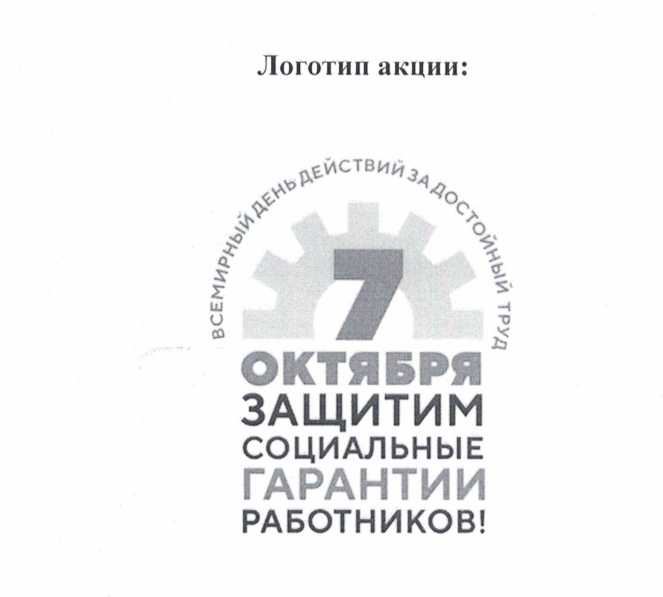 Приложение № 2 
к постановлению Президиума крайкома профсоюза работников культуры от 27.09.2021 № 5ПОЛОЖЕНИЕ о краевой профсоюзной интернет - акции 
«Профсоюзы Кубани «За достойный труд!»Общие положения акцииКраевая интернет - акция «Профсоюзы Кубани «За достойный труд!» (далее Акция) проводится Краснодарским краевым профобъединением в рамках участия во Всероссийской акции профсоюзов 7 октября 2021 года Всемирного дня действий «За достойный труд!».Настоящее Положение определяет цель Акции, порядок и условия её проведения и подведения итогов.Координация работы по проведению Акции осуществляется постоянной комиссией Совета Краснодарского краевого профобъединения по организационной работе и кадровой политике, Молодежным советом Краснодарского краевого профобъединения.Цель и задачи АкцииЦель Акции - проведение традиционных коллективных действий профсоюзов во Всероссийской акции профсоюзов 7 октября 2021 года Всемирного дня действий «За достойный труд!» в связи с эпидемиологической обстановкой в безопасном режиме (в социальных сетях); привлечение внимания общества к актуальным социально-экономическим проблемам, проблемам в сфере трудовых отношений, решения которых добиваются профсоюзы; пропаганда истории, идеологии и традиций рабочего и профсоюзного движения.Основными задачами Акции являются:продвижение профсоюзных требований и лозунгов по улучшению социально-экономических и трудовых отношений в социальных сетях;пропаганда Человека труда, его роли и вклада в развитие различных отраслей промышленности и непроизводственной сферы;повышение активности членов профсоюзов в социальных сетях;выявление и развитие творческой, познавательной и социальной активности членов профсоюзов.3.Сроки проведения АкцииАкция проводится с 22 сентября по 08 октября 2021 года.Участники АкцииДля участия в Акции приглашаются члены профсоюзов, первичные профсоюзные организации, Молодежные советы и комиссии по работе с молодежью.Условия и порядок проведения АкцииДля участия в конкурсе необходимо разместить пост в социальных сетях «Фейсбук», «ВКонтакте», Telegram, «Инстраграмм», «Одноклассники» с основными профсоюзными лозунгами и логотипом акции в текстовом формате, в виде плаката или транспаранта в формате JPEG-рисунок или видеоролик (до 30 сек) под хештегами #ПрофсоюзыКубани«Задостойныйтруд!». Работы могут создаваться индивидуально или в творческом коллективе.Каждый пост в соцсетях участвует в Акции как самостоятельная работа.Ссылку на пост и размещенную работу необходимо направить на электронную почту Краснодарского краевого профобъединения ksps23@mail.ru с сопроводительным письмом, в котором указать ФИО автора (коллектива авторов), название отраслевого профсоюза, место работы или учебы, должности; контактный телефон; электронную почту.Работы без указанной информации приниматься не будут.Пересылая ссылку на пост в социальных сетях, авторы передают организаторам право на использование материала в некоммерческих целях (тиражирование, публикация в печатных, электронных СМИ, экспонирование во время проведения различных мероприятий и т.п.). Работы участников Акции могут быть использованы для публичного показа. Имя автора при использовании работ будет указано.Требования к работамК участию в Акции принимаются посты в социальных сетях с основными профсоюзными лозунгами и логотипом в текстовом формате, плакаты и видеоролики, созданные в агитационных, рекламных, информационных целях, пропагандирующие идеи профсоюзного движения, исторические факты о профсоюзном движении. Работы, содержание которых не соответствует общепризнанным канонам этики и морали, идеям профсоюзного движения, к конкурсу не допускаются.Пост в социальных сетях не должен нарушать требования законодательства, в том числе не должен содержать призывов к терроризму, дискриминации и т.д.Плакат или транспарант может быть выполнен в любой технике (карандаш, фломастер, гуашь, акварель, масло, коллаж и др.), а также с использованием различных инструментов (фотографии, рисунки, видео, аудио, инфографика). Размер - не меньше формата А4.Не допускается использование лозунгов, плакатов и фотоизображений, заимствованных из сети Интернет.Подведение итогов АкцииИтоги Акции подводятся до 15 октября 2021 года.Постоянная комиссия Совета Краснодарского краевого профобъединения по организационной работе и кадровой политике и Молодежные совет Краснодарского краевого профобъединения определяют пять победителей Акции по количеству отметок «Нравится» в социальных сетях.Победители Акции будут отмечены Почетными дипломами Краснодарского краевого профобъединения и денежными призами в размере по 5 тысяч рублей.Все поступающие на Акцию работы будут размещаться на сайте Краснодарского краевого профобъединения в разделе «Галерея».Итоги Акции, лучшие посты и лучшие работы будут размещены на сайте Краснодарского краевого профобъединения www.kkoop.ru. а также опубликованы в газете профсоюзов Кубани «Человек труда».Приложение № 3 
к постановлению Президиума крайкома профсоюза работников культуры от 27.09.2021 № 5ИТОГОВАЯ ИНФОРМАЦИЯ 
о формах проведения Всероссийской акции профсоюзов в рамках Всемирного дня действий 
«За достойный труд!» 7 октября 2021 годадо 11 октября 2021 - об итогах проведения акции информацию направлять в крайкома профсоюза работников культуры 
e-mail kktoprk@mail.ru №№п/пНаименование членских организаций профсоюзов, координационных советов орг анизаций профсоюзов, решение коллегиального органа (дата, №)Общееколичествоучастников,чел.Заседания трехсторонних комиссийЗаседания трехсторонних комиссийАвтопробегиАвтопробегиВелопробегиВелопробегиИные дополнительные мероприятия/акции ОЧНОИные дополнительные мероприятия/акции ОЧНОИные дополнительные мероприятия/акции ОЧНОИные дополнительные мероприятия/акции ЗАОЧНО (ОН-Иные дополнительные мероприятия/акции ЗАОЧНО (ОН-Иные дополнительные мероприятия/акции ЗАОЧНО (ОН-Освещение акции в средствах массовой информацииПроблемы, возникшие в ходе проведения акции№№п/пНаименование членских организаций профсоюзов, координационных советов орг анизаций профсоюзов, решение коллегиального органа (дата, №)Общееколичествоучастников,чел.наименованиемероприятиякол-воучастников.чел.населенныйпункткол-воучастников.чел.населенныйпункткол-воучастников.чел.форма мероприятия (собрания, флешмоб и др.)форма мероприятия (собрания, флешмоб и др.)кол-воформа мероприятия (собрания, флешмоб идр)форма мероприятия (собрания, флешмоб идр)кол-воучастников.чел.Освещение акции в средствах массовой информацииПроблемы, возникшие в ходе проведения акции№№п/пНаименование членских организаций профсоюзов, координационных советов орг анизаций профсоюзов, решение коллегиального органа (дата, №)Общееколичествоучастников,чел.наименованиемероприятиякол-воучастников.чел.населенныйпункткол-воучастников.чел.населенныйпункткол-воучастников.чел.наимнованиечисломероприятийучастников.чел.наимнованиечисломероприятийкол-воучастников.чел.Освещение акции в средствах массовой информацииПроблемы, возникшие в ходе проведения акции123ИТОГО: